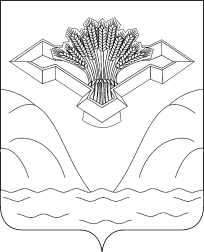 Российская ФедерацияСамарская областьАДМИНИСТРАЦИЯ СЕЛЬСКОГО ПОСЕЛЕНИЯ ВЕРХНИЕ БЕЛОЗЕРКИ МУНИЦИПАЛЬНОГО РАЙОНА СТАВРОПОЛЬСКИЙСАМАРСКОЙ ОБЛАСТИПОСТАНОВЛЕНИЕот 25.08.2017г.											№ 46/2О ТРЕБОВАНИЯХК ФОРМИРОВАНИЮ, УТВЕРЖДЕНИЮ И ВЕДЕНИЮ ПЛАНОВ ЗАКУПОКТОВАРОВ, РАБОТ, УСЛУГ ДЛЯ ОБЕСПЕЧЕНИЯ НУЖД АДМИНИСТРАЦИИ СЕЛЬСКОГО ПОСЕЛЕНИЯ ВЕРХНИЕ БЕЛОЗЕРКИВ соответствии с Федеральным законом «О контрактной системе в сфере закупок товаров, работ, услуг для обеспечения государственных и муниципальных нужд» администрация сельского поселения Верхние Белозерки муниципального района Ставропольский Самарской областиПОСТАНОВЛЯЕТ:1.	Утвердить требования к формированию, утверждению и ведению планов закупок товаров, работ, услуг для обеспечения нужд администрации сельского поселения Верхние Белозерки муниципального района Ставропольский Самарской области.2.	Постановление подлежит официальному опубликованию в газете «Верхне Белозерский Вестник».3.	Контроль исполнения настоящего постановления оставляю за собой.Глава сельского поселения Верхние Белозерки						С.А. СамойловТРЕБОВАНИЯК ФОРМИРОВАНИЮ, УТВЕРЖДЕНИЮ И ВЕДЕНИЮ ПЛАНОВ ЗАКУПОКТОВАРОВ, РАБОТ, УСЛУГ ДЛЯ ОБЕСПЕЧЕНИЯ НУЖД АДМИНИСТРАЦИИ СЕЛЬСКОГО ПОСЕЛЕНИЯ ВЕРХНИЕ БЕЛОЗЕРКИ МУНИЦИПАЛЬНОГО РАЙОНА СТАВРОПОЛЬСКИЙ САМАРСКОЙ ОБЛАСТИ1.	Настоящий документ устанавливает требования к формированию, утверждению и ведению планов закупок товаров, работ, услуг (далее - закупки) для обеспечения нужд администрации сельского поселения Верхние Белозерки муниципального района Ставропольский Самарской области в соответствии с Федеральным законом "О контрактной системе в сфере закупок товаров, работ, услуг для обеспечения государственных и муниципальных нужд».2.	Порядок формирования, утверждения и ведения планов закупок для обеспечения нужд администрации сельского поселения Верхние Белозерки муниципального района Ставропольский Самарской области, устанавливаемый соответственно местной администрацией с учетом настоящего документа, в течение 3 дней со дня его утверждения подлежит размещению в единой информационной системе в сфере закупок.3.	План закупок администрация сельского поселения Верхние Белозерки муниципального района Ставропольский Самарской области утверждает в течение 10 рабочих дней после доведения объема прав в денежном выражении на принятие и (или) исполнение обязательств в соответствии с бюджетным законодательством Российской Федерации;4.	План закупок для обеспечения нужд администрации сельского поселения Верхние Белозерки муниципального района Ставропольский Самарской области формируется на очередной финансовый год и плановый период (очередной финансовый год) в сроки, установленные местной администрацией:Администрация сельского поселения Верхние Белозерки муниципального района Ставропольский Самарской области:формирует план закупок исходя из целей осуществления закупок, определенных с учетом положений статьи 13 Федерального закона в соответствии с бюджетным законодательством Российской Федерации обоснований бюджетных ассигнований на осуществление закупок;корректирует при необходимости план закупок в процессе составления проектов решения о бюджете обоснований бюджетных ассигнований на осуществление закупок в соответствии с бюджетным законодательством Российской Федерации;при необходимости уточняет сформированный план закупок, после их уточнения и доведения объема прав в денежном выражении на принятие и (или) исполнение обязательств в соответствии с бюджетным законодательством Российской Федерации утверждает в сроки, установленные пунктом 3 настоящего документа, сформированный план закупок;5.	План закупок на очередной финансовый год и плановый период разрабатывается путем изменения параметров очередного года и первого года планового периода утвержденного плана закупок и добавления к ним параметров 2-го года планового периода.6.	План закупок формируется на срок, на который составляется бюджет сельского поселения Верхние Белозерки муниципального района Ставропольский Самарской области.7.	В план закупок администрации сельского поселения Верхние Белозерки муниципального района Ставропольский Самарской области, включается информация о закупках, осуществление которых планируется по истечении планового периода. В этом случае информация вносится в планы закупок на весь срок планируемых закупок с учетом особенностей, установленных порядком формирования, утверждения и ведения планов закупок для обеспечения соответственно нужд Администрации сельского поселения Верхние Белозерки муниципального района Ставропольский Самарской области.8.	Администрация сельского поселения Верхние Белозерки муниципального района Ставропольский Самарской области ведет план закупок в соответствии с положениями Федерального закона и настоящего документа. Основаниями для внесения изменений в утвержденные планы закупок в случае необходимости являются:а)	приведение плана закупок в соответствие с утвержденными изменениями целей осуществления закупок, определенных с учетом положений статьи 13 Федерального закона и установленных в соответствии со статьей 19 Федерального закона требований к закупаемым товарам, работам, услугам (в том числе предельной цены товаров, работ, услуг) и нормативных затрат на обеспечение функций администрации сельского поселения Верхние Белозерки муниципального района Ставропольский Самарской области;б)	приведение плана закупок в соответствие с законами субъектов Российской Федерации о внесении изменений в бюджет сельского поселения Верхние Белозерки муниципального района Ставропольский Самарской области на текущий финансовый год (текущий финансовый год и плановый период);в)	реализация решений, муниципальных правовых актов, которые приняты после утверждения плана закупок и не приводят к изменению объема бюджетных ассигнований, утвержденных решением о бюджете;г)	реализация решения, принятого администрацией сельского поселения Верхние Белозерки муниципального района Ставропольский Самарской области по итогам обязательного общественного обсуждения закупок;д)	использование в соответствии с законодательством Российской Федерации экономии, полученной при осуществлении закупок;е)	выдача предписания органами контроля, определенными статьей 99 Федерального закона, в том числе об аннулировании процедуры определения поставщиков (подрядчиков, исполнителей);ж)	иные случаи, установленные администрацией сельского поселения Верхние Белозерки муниципального района Ставропольский Самарской области в порядке формирования, утверждения и ведения планов закупок.9.	В план закупок включается информация о закупках, извещение об осуществлении которых планируется разместить либо приглашение принять участие в определении поставщика (подрядчика, исполнителя) которых планируется направить в установленных Федеральным законом случаях в очередном финансовом году и (или) плановом периоде, а также информация о закупках у единственного поставщика (подрядчика, исполнителя), контракты с которым планируются к заключению в течение указанного периода.Утвержденыпостановлением администрации сельского поселения Верхние Белозерки муниципального района Ставропольский Самарской области от 25.08.2017г. № 46/2